Inspectoratul Școlar Județean Bacău continuă parteneriatul în inovare  și schimb de bune practici: “Educational Integration of Refugees – A Classroom Approach” Parteneriatul  educațional  strategic  KA2: “Educational Integration of Refugees – A Classroom Approach” - 2016-1-IE01-KA201-016869, finanţat de Comisia Europeană prin programul Erasmus +, a debutat în anul 2015 şi îşi continuă parcursul în cel de-al doilea an de implementare cu întâlnirea din Napoli-Italia, găzduită de partenerii din cadrul Institutului Tehnic şi Tehnologic „Giordani-Striano”. Delegaţia de la Inspectoratul Şcolar Judeţean Bacău a participat, pe parcursul a 5 zile, alături de reprezentanţii celorlalte ţări implicate (Irlanda, Germania, Turcia) la sesiuni de lucru la nivel de management, vizite în şcolile cu nivel gimnaziu şi liceal în care sunt integraţi refugiaţi, vizite în instituţii abilitate în domeniul integrării refugiaţilor, vizite culturale.Astfel, mobilitatea a debutat cu vizitarea şcolii partenere şi participarea la workshop-ul Inclusive teaching and learning, în care delegaţiile din cele 5 ţări partenere au prezentat lecţii demonstrative, facând schimb de bune practici în ceea ce priveşte abordarea incluziunii şcolare şi sociale, dar și a respectului pentru diversitate într-un mediu educaţional în schimbare. Pentru a putea discuta şi compara politicile de integrare a migranților şi/sau minorităţilor în mediul socio-educaţional al țării gazdă, respectiv al ţărilor partenere în proiect, s-au vizitat diferite organizaţii. Prima dintre acestea, specializată în lucrul cu rromii de origine balcanică şi română, a fost Centrul Naţional pentru Sprijin Teritorial „Grazia Deledda”. Cel mai semnificativ flux de migrație a rromilor români spre Italia a început în anul 2000 ca urmare a demarării procedurilor de intrare a României în UE, astfel determinând necesitatea de a oferi condiţii de primire, sprijin şi consiliere pentru a promova integrarea și incluziunea socială. Centrul efectuează intervenții menite să asigure cazarea temporară, dezvoltarea lingvistică, medierea interculturală și asumarea deplină a drepturilor și obligațiilor caracteristice cetățeniei responsabile.O altă experienţă definitorie pentru tematica proiectului a constat în vizita la Asociaţia L.E.S.S Onlus - Centrul de Studii și Inițiative de Luptă pentru Excluderea Socială, care din 1999 implementează un sistem de servicii și intervenții pentru primirea și incluziunea socială a migranților economici, a solicitanților de azil și a deținătorilor de protecție internațională. Sub autoritatea Ministerului de Interne al municipalității din Napoli, asociaţia acționează împotriva excluziunii și a marginalizării sociale, pentru promovarea cetățeniei active și a recunoașterii depline a identităților migranților. Pentru participanţii la proiect, care au putut discuta cu refugiaţii incluşi în sistemul de şcolarizare şi pe piaţa muncii, experienţa a fost un exemplu de real succes.Mobilitatea s-a încheiat cu Migrant Tour Intercultural Urban Routes, idee devenită realitate în Italia în 2010, în urma implementării unui proiect „Agrobiodiversitate, cultură şi dezvoltare locală”. O asociaţie de mediatori culturali, care provin din valul de migranţi din ţări precum: Senegal, Somalia, Nigeria, Gambia, Russia, Ucraina, Guineea-Bissau, Mauritania, Eritreea, Siria, organizează tururi în oraşele multi-etnice ale Italiei, promovând respectarea diferenţelor, prevenirea și combaterea tuturor formelor de discriminare și xenofobie, promovând și facilitând coexistența diversității. „Participarea la acest proiect de parteneriat strategic ne ajută pe noi, profesorii, să conştientizăm nevoia ca şcoala multi-etnică să devină un spaţiu atent la diferenţe, ferm în definirea obiectivelor şi în stabilirea misiunii de a dezvolta o comunitate primitoare şi de susţinere, mai sigură tocmai pentru că este mai corectă, să ofere elevilor din medii fragile sau doar diferite, şansa a de a se integra şi de a face faţă dificultăţilor de adaptare. Le adresăm mulţumiri direcţiunii, colegilor şi mai ales doamnei profesor psihopedagog Cristina Maria Biagini de la Şcoala Gimnazială „Liviu Rebreanu” din Comăneşti  pentru munca susţinută cu elevii proveniţi din Siria, Nigeria, Spania, pentru abordarea individualizată a actului didactic şi rezultatele obţinute.”- inspector şcolar pentru proiecte educaţionale, prof. Ana-Maria Rotaru. 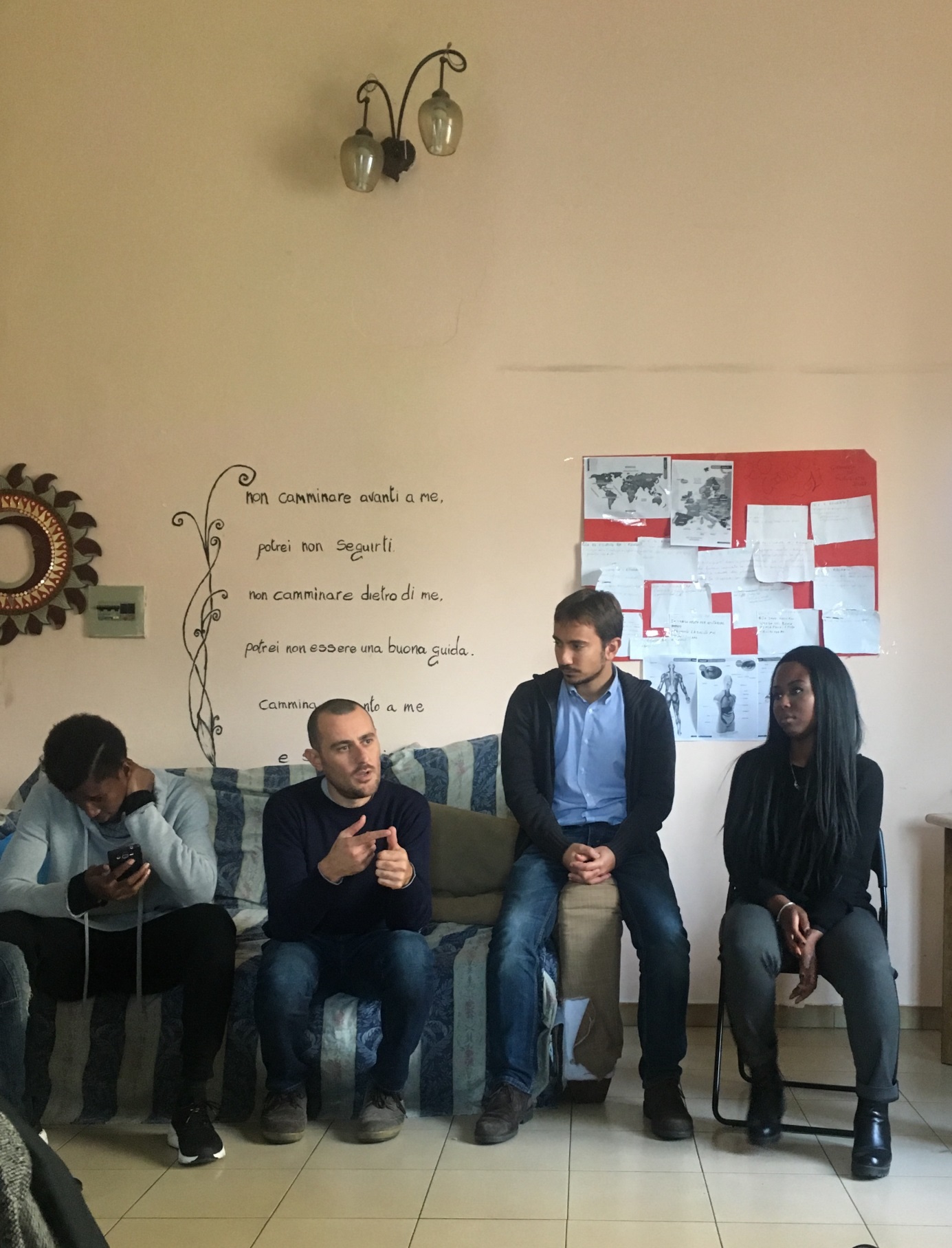 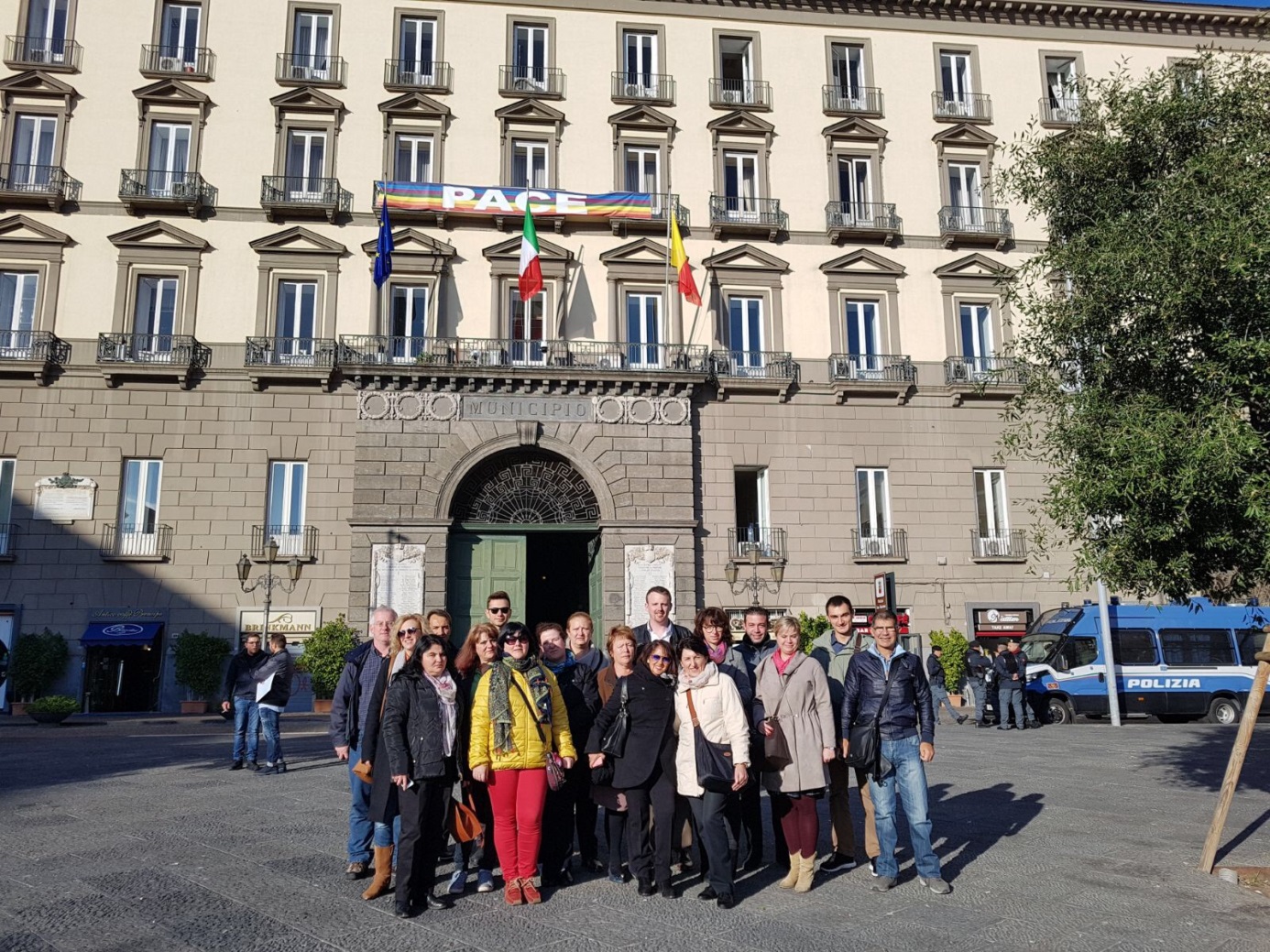 